ПостановлениеГлавы муниципального образования«Кошехабльское сельское поселение»«19» ноября  2012г.                                № 27                                         а.КошехабльО назначении даты проведения Конференции граждан(собрание делегатов) В соответствии с Федеральным законом от 06.09.2003г. № 131-ФЗ «Об общих принципах организации местного самоуправления в Российской Федерации» и согласно Устава муниципального образования «Кошехабльское сельское поселение»ПОСТАНОВЛЯЮ:Назначить датой проведения Конференция граждан (собрание делегатов) а. Кошехабль  30 ноября 2012г. в 16 часов в здании школы искусств по адресу: а. Кошехабль, ул. Дружбы народов, 54. Заместителю главы администрации Хамукову Д.Ш. и управляющему делами Избашеву М.З. обеспечить проведение Конференции граждан (собрания делегатов) с обязательным уведомлением всех государственных структур, находящихся на территории сельского поселения и специалистов администрации Кошехабльского района.Контроль за исполнением настоящего Постановления возложить на заместителя главы Хамукова Д.Ш. Настоящее Постановление вступает в силу с момента его подписания. Глава муниципального образования«Кошехабльское сельское поселение»                                               Х.Г. Борсов .РЕСПУБЛИКА АДЫГЕЯАДМИНИСТРАЦИЯ Муниципального образования «КОШЕХАБЛЬСКОЕ СЕЛЬСКОЕ ПОСЕЛЕНИЕ»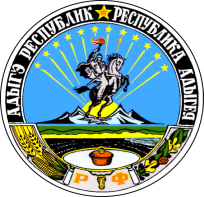 АДЫГЭ РЕСПУБЛИКМУНИЦИПАЛЬНЭ ГЪЭПСЫКIЭ ЗИIЭ«КОЩХЬАБЛЭ КЪОДЖЭ ПСЭУПI»